ПРОФИЛАКТИКА ДЕМЕНЦИИ – основные рекомендации: Проявите заботу о своем питании. Мы – то, что мы едим!Старайтесь следить за своим весом, поддерживать себя в форме.Откажитесь от вредных привычек. Создайте свои собственные полезные привычки.Больше двигайтесь! Занимайтесь физкультурой.Проходите вовремя медицинские осмотры.Найдите новые увлечения и занятия.Проводите больше времени с семьей, друзьями, общайтесь с разными людьми.Избегайте стрессов и наслаждайтесь общением с природой.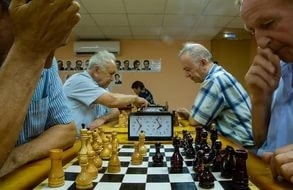 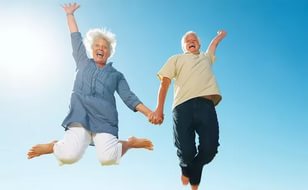 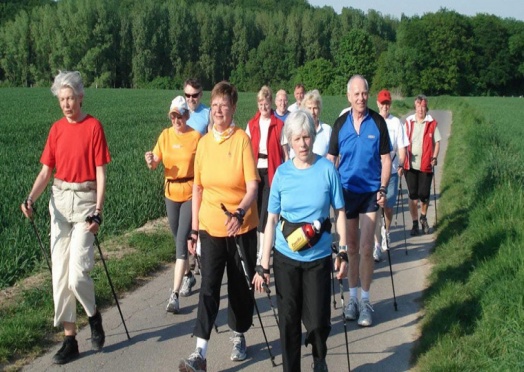 Способы укрепления памятиИспользуйте техники запоминания, учите наизусть стихи.Попробуйте игры для развития интеллекта, чтобы улучшить Вашу память (шахматы, шашки).Изучите что-то по-настоящему новое для Вас.Старайтесь больше читать.Будьте внимательны к деталям, если желаете улучшить память.Мыслите позитивно, формируйте сами свое хорошее настроение.БУДТЕ ЗДОРОВЫ!!!!